บทที่ 1ความรู้เบื้องต้นเกี่ยวกับเบี้ยยังชีพคนพิการ1. ความเป็นมาการให้บริการสวัสดิการเบี้ยยังชีพคนพิการ 	 	เดิมการให้ความช่วยเหลือคนพิการ เป็นบริการที่จัดโดยภาคเอกชนเป็นส่วนใหญ่ มีรัฐดำเนินการเพียงเล็กน้อย โดยมีกลุ่มเป้าหมายเฉพาะคนพิการที่มาขอรับบริการ ซึ่งประสพความทุกข์ยากเดือดร้อน และมีรูปแบบ   ของการให้ความช่วยเหลือในลักษณะของการให้หรือการสงเคราะห์เป็นรูปธรรม เช่น เงิน สิ่งของเครื่องอุปโภคบริโภคที่จำเป็นต่อการดำรงชีพ 	 	ต่อมาการช่วยเหลือได้ขยายไปสู่การป้องกัน การบำบัดรักษา และการฟื้นฟูสภาพทางการแพทย์ การศึกษา อาชีพ และสังคมให้แก่คนพิการที่สามารถพัฒนาได้ในกลุ่มเป้าหมายเดิม ดังนั้นคนพิการที่เข้าถึงสวัสดิการสังคมดังกล่าวจึงมีเพียงส่วนน้อย ซึ่งสวัสดิการสังคมที่จัดให้แก่คนพิการในประเทศไทยนั้น มีรายละเอียดดังนี้ 		๑.๑ การฟื้นฟูสมรรถภาพคนพิการทางการแพทย์  จัดบริการช่วยเหลือทางการแพทย์แก่คนพิการ ตามกระบวนการการฟื้นฟูสมรรถภาพทางการแพทย์อย่างต่อเนื่อง เพื่อเสริมสร้างสมรรถภาพคนพิการให้ดีขึ้น 		๑.๒ การฟื้นฟูสมรรถภาพคนพิการทางการศึกษา จัดการศึกษาแก่คนพิการในวัยเรียนในระบบการศึกษาในโรงเรียนโดยเรียนร่วมกับเด็กปกติ ตั้งแต่การศึกษาภาคบังคับการศึกษาสายสามัญหรืออุดมศึกษา      ตามแผนการศึกษาแห่งชาติ 		๑.๓ การฟื้นฟูสมรรถภาพคนพิการทางด้านอาชีพ โดยจัดบริการฝึกอาชีพให้แก่คนพิการในวัยทำงาน ในลักษณะของการฝึกอบรมในงานวิชาชีพและการเตรียมความพร้อมในงานอาชีพ ในรูปแบบของการศึกษาวิชาชีพ   ในโรงเรียนหรือสถาบันการฝึกอบรมในลักษณะรูปแบบศึกษาร่วมกับคนทั่วไป 		๑.๔ การฟื้นฟูสมรรถภาพคนพิการทางสังคม โดยได้มีการออกกฎกระทรวงเพื่อจัดสิ่งอำนวยความสะดวกทั้งในสถานที่และบริการสาธารณะสำหรับคนพิการเพื่อส่งเสริมให้คนพิการสามารถพึ่งพาตนเอง มีส่วนร่วม   ในกิจการสังคมและสามารถใช้ชีวิตอยู่ในสังคมได้โดยสะดวกและปลอดภัยเท่าเทียมกับสมาชิกอื่นในสังคม  		๑.๕ การสงเคราะห์คนพิการในสถานสงเคราะห์ ถือเป็นแนวทางสุดท้ายในการให้ความช่วยเหลือคนพิการทุกประเภทความพิการโครงการเบี้ยยังชีพคนพิการความเป็นมาของโครงการเบี้ยยังชีพคนพิการ 		ปัจจุบันการเพิ่มจำนวนของคนพิการเป็นสาเหตุหนึ่ง ซึ่งเกิดจากการพัฒนาทางการแพทย์ และการสาธารณะสุขที่เจริญก้าวหน้า และการตั้งครรภ์นอกสมรสที่เกิดขึ้นจากกลุ่มนักเรียนวัยรุ่น คนงานก่อสร้างส่วนใหญ่  จะใช้วิธีขจัดปัญหาโดยการทานยาขับ แต่ไม่เป็นผลสำเร็จ ดังนั้น เมื่อให้กำเนิดเด็กพิการแล้วมักจะทอดทิ้งไว้       ตามโรงพยาบาลหรือที่สาธารณะต่างๆจึงนับเป็นภาระแก่สังคมเป็นอย่างมาก 		ในการจัดตั้งโครงการเบี้ยยังชีพคนพิการมีวัตถุประสงค์เพื่อจัดสวัสดิการสังคมที่เน้นให้คนพิการอาศัยอยู่กับครอบครัว โดยครอบครัวและชุมชนได้มีบทบาทในการดูแลและแก้ไขปัญหาของคนพิการวิธีการให้สงเคราะห์เบี้ยยังชีพคนพิการดำเนินการภายใต้ระเบียบกระทรวงมหาดไทยว่าด้วยการจ่ายเงินเบี้ยความพิการให้คนพิการ      ขององค์กรปกครองส่วนท้องถิ่น พ.ศ.2553 โดยที่เป็นการสมควรกำหนดหลักเกณฑ์การจ่ายเงินเบี้ยความพิการให้คนพิการขององค์กรปกครองส่วนท้องถิ่นเพื่อให้สอดคล้องกับระเบียบคณะกรรมการส่งเสริมและพัฒนาคุณภาพชีวิตคนพิการแห่งชาติ ว่าด้วยหลักเกณฑ์และวิธีการสวัสดิการเบี้ยความพิการ พ.ศ.2552  ลงวันที่  23  พฤศจิกายน  2552  ซึ่งออกโดยอาศัยอำนาจตามความในมาตรา  20 (9)  แห่งพระราชบัญญัติส่งเสริมและพัฒนาคุณภาพชีวิตคนพิการ พ.ศ.2550  ดังนี้/๑. คุณสมบัติ...1. คุณสมบัติของผู้มีสิทธิจะได้รับเงินเบี้ยความพิการ 		ผู้ที่มีสิทธิได้รับพิจารณาการสงเคราะห์เบี้ยยังชีพคนพิการจะต้องมีคุณสมบัติและไม่มีลักษณะต้องห้าม ดังนี้ 		๑.๑ สัญชาติไทย 		๑.๒ มีบัตรประจำตัวคนพิการ  		๑.๓ มีชื่ออยู่ในทะเบียนราษฎร์องค์การบริหารส่วนตำบลเทพรักษา 		๑.๔ ไม่เป็นบุคคลซึ่งอยู่ในความอุปการะของสถานสงเคราะห์ของรัฐ 		๑.๕ ในกรณีผู้พิการเป็นผู้ซึ่งต้องขังหรือจำคุกอยู่ในเรือนจำ  ทัณฑ์สถานหรือสถานคุมขัง ของกรมราชทัณฑ์  หรือเป็นผู้ซึ่งถูกควบคุมอยู่ในสถานพินิจและคุ้มครองเด็กและเยาวชน   หรือ ศูนย์ฝึกและอบรมเด็กและเยาวชน  ให้ไปลงทะเบียนและยื่นคำขอรับเบี้ยความพิการต่อผู้บังคับบัญชา หรือผู้อำนวยการตามสถานที่ที่อยู่ 2. ขั้นตอนการยื่นคำขอ                       ภายในเดือนพฤศจิกายนของทุกปีให้คนพิการลงทะเบียนและยื่นคำขอรับเงินเบี้ยความพิการในปีงบประมาณถัดไปด้วยตนเอง ณ  ที่ทำการองค์การบริหารส่วนตำบลเทพรักษา หรือสถานที่ที่องค์การบริหาร     ส่วนตำบลเทพรักษากำหนด โดยมีหลักฐานพร้อมสำเนาที่ผู้ขอรับเงินเบี้ยความพิการลงลายมือชื่อรับรองความถูกต้อง ดังต่อไปนี้ 		2.1 บัตรประจำตัวคนพิการตามกฎหมายว่าด้วยการส่งเสริมคุณภาพชีวิตคนพิการ 		2.2 ทะเบียนบ้านพร้อมสำเนา 		2.3 สมุดบัญชีเงินฝากธนาคาร สำหรับกรณีที่ผู้ขอรับเงินเบี้ยความพิการประสงค์ขอรับเงินเบี้ย ความพิการผ่านธนาคาร 		ในกรณีที่คนพิการเป็นผู้เยาว์ซึ่งมีผู้แทนโดยชอบธรรม คนเสมือนไร้ความสามารถหรือคนไร้ความสามารถ ให้ผู้แทนโดยชอบธรรม ผู้พิทักษ์ หรือผู้อนุบาลแล้วแต่กรณี ยื่นคำขอแทนโดยแสดงหลักฐานการเป็นผู้แทนดังกล่าว 		สำหรับคนพิการในกรณีอื่นนอกจากบุคคลในเบื้องต้น ซึ่งไม่อาจยื่นคำขอได้ด้วยตนเอง ให้ผู้ดูแลคนพิการยื่นคำขอแทนโดยให้ผู้ที่เชื่อถือได้รับรองสถานะของคนพิการ แต่ต้องนำหลักฐานของคนพิการและผู้ดูแล คนพิการแสดงต่อเจ้าหน้าที่ด้วย 		ในกรณีคนพิการซึ่งมีสิทธิรับเงินเบี้ยยังชีพผู้พิการจากองค์กรปกครองส่วนท้องถิ่นหนึ่ง และย้ายภูมิลำเนาไปอยู่องค์กรปกครองส่วนท้องถิ่นอื่น ให้องค์กรปกครองส่วนท้องถิ่นที่จ่ายเบี้ย ยังชีพคนพิการยังคงจ่ายเบี้ยความพิการต่อไปจนกว่าจะสิ้นสุดปีงบประมาณนั้น หากมีความประสงค์จะรับเบี้ยความพิการจากองค์กรปกครองส่วนท้องถิ่นแห่งใหม่ในปีงบประมาณถัดไป  ต้องไปลงทะเบียนเพื่อขอรับเบี้ยความพิการ ณ องค์กรปกครองส่วนท้องถิ่นแห่งใหม่ภายในเดือนพฤศจิกายน3. การตรวจสอบและจัดทำทะเบียนประวัติผู้มีสิทธิ 		ภายในเดือนตุลาคมของทุกปี  องค์การบริหารส่วนตำบลเทพรักษาจะดำเนินการตรวจสอบสถานะความพิการและการดำรงอยู่ของคนพิการ/๔. งบประมาณและวิธีการ...4. งบประมาณและวิธีการจ่ายเงินเบี้ยความพิการ 		4.1 การตั้งงบประมาณและวิธีการแจกเบี้ยความพิการให้คนพิการขององค์การบริหารส่วนตำบลเทพรักษาดำเนินการตามกฎหมายว่าด้วยการจ่ายเบี้ยความพิการ 		4.2 การจ่ายเงินเบี้ยความพิการให้จ่ายในอัตราเดือนละห้าร้อยบาท หรือตามมติ คณะรัฐมนตรี 		4.3 การจ่ายเงินเบี้ยความพิการให้แก่ผู้มีสิทธิตามระเบียบนี้ ให้องค์กรปกครองส่วนท้องถิ่น จ่ายเป็นเงินสด หรือโอนเข้าบัญชีเงินฝากธนาคารในนามผู้มีสิทธิรับเบี้ยความ พิการหรือในนามผู้ดูแลคนพิการเป็นรายเดือนภายในวันที่ 10 ของทุกเดือน หากล่าช้าเกิน กว่ากำหนดดังกล่าว ต้องเป็นกรณีจำเป็นอันมิอาจก้าวล่วงได้ในการจ่ายเงินให้แก่ผู้ดูแลคนพิการ ต้องตรวจสอบจนแน่ใจว่าเป็นบุคคลเดียวกับ ผู้ดูแลคนพิการ และต้องได้รับการยืนยันว่าผู้มีสิทธิได้รับเบี้ยความพิการยังมีชีวิตอยู่ 		หมายเหตุ  ปัจจุบัน (ปีงบประมาณ พ.ศ.25๖๐) เบี้ยยังชีพคนพิการ  800 บาท/คน/เดือน5. การสิ้นสุดการได้รับเงินเบี้ยความพิการ 	สิทธิของผู้ได้รับเงินเบี้ยความพิการจะสิ้นสุดลงในกรณีดังต่อไปนี้ 		5.1 ตาย 		5.2 อยู่ในความอุปการะของสถานสงเคราะห์ของรัฐ 		5.3 แจ้งสละสิทธิการขอรับเงินเบี้ยความพิการ เป็นหนังสือต่อองค์กรปกครองส่วนท้องถิ่นที่ตนมีสิทธิได้รับเบี้ยความพิการ 		กรณีสิทธิได้รับเงินเบี้ยความพิการดังกล่าวสิ้นสุดลง ให้ผู้บริหารองค์กรปกครองส่วนท้องถิ่น สั่งระงับการจ่ายเงินเบี้ยความพิการสำหรับบุคคลดังกล่าวทันที 		กรณีผู้รับเงินเบี้ยความพิการตาย ให้นายทะเบียนอำเภอ หรือนายทะเบียนท้องถิ่นแจ้งการ ตายต่อองค์กรปกครองส่วนท้องถิ่นที่ผู้ตายมีชื่อในทะเบียนภายในเจ็ดวันนับแต่วันที่นายทะเบียนอำเภอหรือนายทะเบียนท้องถิ่นได้รับแจ้งการตายและให้องค์กรปกครองส่วนท้องถิ่นที่ผู้ตายมีชื่ออยู่ในทะเบียนนั้น แจ้งแก่ องค์กรปกครองส่วนท้องถิ่นที่จ่ายเบี้ยความพิการ 		กรณีผู้รับเงินเบี้ยความพิการขาดคุณสมบัติ หรือมีลักษณะต้องห้าม ให้องค์กรปกครองส่วน ท้องถิ่นปิดประกาศไว้โดยเปิดเผย ณ ที่ทำการองค์กรปกครองส่วนท้องถิ่นหรือสถานที่ที่องค์กรปกครองส่วนท้องถิ่นกำหนดเป็นเวลาไม่น้อยกว่าสิบห้าวันหากไม่มีผู้คัดค้าน ให้องค์กรปกครองส่วนท้องถิ่นพิจารณาสั่งถอน รายชื่อ และระงับการจ่ายเงินเบี้ยความพิการทันที 		ในกรณีที่มีการคัดค้านให้องค์กรปกครองส่วนท้องถิ่นตรวจสอบข้อเท็จจริงให้ชัดเจนเพื่อ พิจารณาดำเนินการตามสมควรแก่กรณีต่อไป6. หน้าที่ของผู้รับเบี้ยยังชีพความพิการ 		6.1 ตรวจสอบรายชื่อของตัวเอง 		6.2 เมื่อย้ายภูมิลำเนาจากองค์การบริหารส่วนตำบลเทพรักษา ไปอยู่ภูมิลำเนาอื่น 		6.3 ต้องแจ้งข้อมูลเพื่อให้องค์การบริหารส่วนตำบลเทพรักษา ได้รับทราบ 		6.4 ให้ผู้ที่รับเบี้ยยังชีพผู้ป่วยเอดส์แสดงการมีชีวิตอยู่ต่อ องค์การบริหารส่วนตำบลเทพรักษาระหว่าง  1-5  ตุลาคม  ของทุกปี 		6.5 กรณีตาย ให้ญาติของผู้รับเงินเบี้ยยังชีพแจ้งการตาย ให้ องค์การบริหารส่วนตำบลเทพรักษา ทราบ (พร้อมสำเนามรณบัตร)      /๗. การติดตามผล...๗. การติดตามผลการจ่ายเบี้ยความพิการ 	ขั้นตอน/วิธีปฏิบัติ 		๗.1  ให้องค์การบริหารส่วนตำบลเทพรักษาติดตามผลการจ่ายเบี้ยความพิการ ว่าผู้พิการได้รับเงิน ตรงตามระยะเวลาที่กำหนดและได้รับเงินครบหรือไม่นอกจากนี้ทำหน้าที่ให้คำปรึกษาแนะนำและพิจารณาให้ความช่วยเหลือในปัญหาอุปสรรคที่เกิดขึ้น 		๗.2  ในกรณีที่มีการร้องเรียนว่าผู้พิการมีคุณสมบัติไม่เหมาะสม ให้องค์การบริหารส่วนตำบล      เทพรักษาตรวจสอบและหากขาดคุณสมบัติจริงให้ระงับการจ่ายเงินทันที๘.  การรายงานผลการดำเนินงาน 	ขั้นตอน/วิธีปฏิบัติ 		๘.1  องค์การบริหารส่วนตำบลเทพรักษารายงานรายชื่อผู้สูงอายุที่ได้ขึ้นทะเบียนรับเบี้ยความพิการ     ให้ประชาชน รับทราบ โดยวิธีการจัดทำทะเบียนรายชื่อผู้พิการติดประกาศให้ทราบโดยทั่วกัน 		๘.2  หลังจากเบิกจ่ายเงินให้ผู้พิการแล้ว ให้องค์การบริหารส่วนตำบลเทพรักษารายงานผลการดำเนินการตามแบบรายงานเป็นรายเดือนให้อำเภอจังหวัดทราบ 		๘.3  องค์การบริหารส่วนตำบลเทพรักษารายงานการเปลี่ยนแปลงผู้พิการที่รับเบี้ยความพิการ          ให้หน่วยงานเจ้าของงบประมาณทราบเมื่อมีการเปลี่ยนแปลง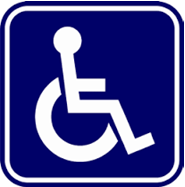 สัญลักษณ์ผู้พิการแผนผังแสดงขั้นตอนและระยะเวลาการปฏิบัติราชการ(การรับขึ้นทะเบียนผู้พิการ)* หมายเนขั้นตอนการรับขึ้นทะเบียนผู้พิการ  เดิม  10 นาที/ราย  เวลาปฏิบัติงานที่ปรับลด  3-5 นาที/รายแผนผังแสดงขั้นตอนและระยะเวลาการปฏิบัติราชการ(การเบิก-จ่ายเบี้ยความพิการ)